č. 82013 / 20141)Pořadatelé a vrchní rozhodčí jednorázových regionálních přeborů RSST RKtermín		den		akce			kategorie		místo konání		rozhodčí1. 12. 2013	neděle		RPJ			starší žactvo		Dobré			Jakubec M.21. 12. 2013	sobota		RPJ			dorost			Dobré			Malík22. 12. 2013	neděle		RPJ			dospělí			Voděrady		Jakubec J.4. 1. 2014	sobota		JRP družstva		starší žactvo		Voděrady		Jakubec M.-rozpisy všech uvedených regionálních přeborů jsou přílohou těchto zpráv2)Přehled schválených přestupů v rámci RSST RK v období 28. 8-20. 11. 2013
Druhy přestupů:3)Zpráva STK3.1 úprava výsledků v RP1V rámci RP1 STK upravuje výsledky u následujících utkání:Baník Vamberk „B“-SK Solnice „A“ z původního výsledek 9:5 (29:20) na 9:8 (34:29)Sokol Častolovice „B“-Sokol České Meziříčí původní výsledek 7:9 (30:32) na 8:9 (33:32)Bohužel STIS není možné nastavit tak, aby případná rozhodující čtyřhra a bod z ní byl započítávána jako poslední a ne první jak se tomu, v případě, že se čtyřhra hraje, stane. Proto jsou výsledky dvou uvedených utkání upraveny do stavu, který odpovídá zaslaným zápisům. Všechny odehrané zápasy jsou i přesto, že nejsou započítány do celkového skóre, započítávány do % úspěšnosti. Tabulku to však žádným způsobem nezkresluje (pouze je potřeba upravit podíl vyhraných a prohraných zápasů v utkání)3.2 Kontumace utkáníSTK kontumuje z důvodu nesehrání utkání SK Týniště nad Orlicí „B“ - SK Vršovan Voděrady „A“ ve prospěch domácího mužstva. Hostující tým je potrestán pořádkovou pokutou ve výši 350,- Kč a odečtením jednoho bodu za dané utkání. Výsledek daného utkání je 9:0 w.o. ve prospěch domácího týmu.3.3 Pokuty-uděleny dle bodu 14 rozpisu dlouhodobých soutěží RSST RK SK Vršovan Voděrady „A“		350,- Kč		: první nesehrání utkání, viz bod 3.2 těchto zprávSokol Slatina „B“			30,- Kč		: pozdní zaslání zápisu o utkání Slatina „B“-Voděrady „D“ (odehráno 15.11.)4)Přílohy-rozpis RPJ starší žactvo Dobré-rozpis RPJ dorost Dobré-rozpis RPJ dospělí Voděrady-rozpis JRP družstev starší žactvo Voděrady-pozvánka a propozice na další VčBTM Vamberk starší žactvo 24. 11. 2013V Kostelci nad Orlicí, 21. 11. 2013							Za VV Tomáš Malík											sekretář RSST RKPořadíDruhID / JménoKategorieZ oddíluDo oddíluSchválen1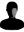 P55125Hlaváček Lubormuži
ročník 1965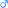 TJ Start Olešnice v Orlických horáchTTC Nové Město nad Metují05.09.2013 21:50
RSST Rychnov nad Kněžnou2H51846Jílek Janmladší žáci
ročník 2001TJ Sokol 2 Hradec KrálovéTJ Sokol České MeziříčíRegion - 1.tř.02.10.2013 12:23
RSST Rychnov nad Kněžnou3P51879Stachová Olesjaženy
ročník 1985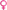 Sportovní klub DobréSVS Hradec Králové10.10.2013 10:42
Česká asociace stolního tenisu4S55632Malík Jakubmladší žáci
ročník 2001TTC Kostelec nad OrlicíTJ Baník VamberkDružstvo: Baník Vamberk A11.10.2013 06:56
KSST Kralovéhradecký5S55630Tesař Dominikstarší žáci
ročník 1999TTC Kostelec nad OrlicíTJ Baník VamberkDružstvo: Baník Vamberk A11.10.2013 07:07
KSST Kralovéhradecký6Z44402Sýkorová Kateřinastarší žákyně
ročník 2000TTC Lhoty u PotštejnaSportovní klub Vršovan VoděradyKraj - DŽ18.10.2013 16:02
KSST Kralovéhradecký7Z54916Sýkorová Lucienejmladší žákyně
ročník 2003TTC Lhoty u PotštejnaSportovní klub Vršovan VoděradyKraj - DŽ18.10.2013 16:02
KSST Kralovéhradecký8P38954Sebera Petrmuži
ročník 1990Sportovní klub DobréTJ Jičín31.10.2013 17:10
KSST Kralovéhradecký9P57629Polák Tadeáš nejml.mladší žáci
ročník 2001Sportovní klub Vršovan VoděradyTJ Sokol České Meziříčí20.11.2013 16:39
RSST Rychnov nad KněžnouZkratkaVýznamPPřestupNPřestup s návratemVNávrat (po přestupu s návratem)SStřídavý startHHostování mládežeZHostování do soutěží ženFStart v zahraničíBUkončení zahraničního působeníUPřesun při slučování oddílůRegionální přebor 1. třídy k 19. 11. 2013Regionální přebor 1. třídy k 19. 11. 2013Regionální přebor 1. třídy k 19. 11. 2013Regionální přebor 1. třídy k 19. 11. 2013Regionální přebor 1. třídy k 19. 11. 2013Regionální přebor 1. třídy k 19. 11. 2013Regionální přebor 1. třídy k 19. 11. 2013Regionální přebor 1. třídy k 19. 11. 2013Regionální přebor 1. třídy k 19. 11. 2013Tabulka:Tabulka:Tabulka:Tabulka:Tabulka:Tabulka:Tabulka:Tabulka:Tabulka:1.Sportovní klub Vršovan Voděrady "B"7502058:37172.TJ Baník Vamberk "B"7502056:44173.TJ Sokol České Meziříčí "A"7502056:45174.TJ Sokol Rychnov nad Kněžnou "A"6501051:34165.TTC Kostelec nad Orlicí "D"7403048:41156.TJ Velešov Doudleby nad Orlicí "A"7304047:46137.TTC Lhoty u Potštejna "B"7304047:55138.TJ Sokol Častolovice "B"7304045:52139.Sportovní klub Vršovan Voděrady "A"7303144:541210.TJ Start Olešnice v Orlických horách "A"7205042:541111.Sportovní klub Solnice "A"7205045:501112.Sportovní klub Týniště nad Orlicí "B"6105018:458